K O K N E S E S  N O V A D A  D O M EBEBRU pagasta pārvalde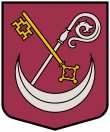 pirmsskolas izglītības iestāde „BITĪTE”Reģ. Nr. 4501901608„Bitīte”, Vecbebros, Bebru pagastā, Kokneses novadā, LV-5135, Latvija.Tālrunis +371 65164242, fakss +371 65164291, e-pasts: piibitite@koknese.lvSASKAŅOTSar Kokneses novada domes2018.gada 29.augustalēmumu Nr.8.3APSTIPRINĀTAar Kokneses novada Bebru pagastapirmsskolas izglītības iestādes „Bitīte” vadītājas p.i.Dz. Stārastiņas14.08.2018.rīkojumu Nr.P.3-2Kokneses novada Bebru pagasta pirmsskolas izglītības iestādes „Bitīte”pedagogu profesionālās darbības kvalitātes novērtēšanas kārtība  un novērtēšanas komisijas darbības kārtībaIzdota saskaņā ar Izglītības likuma 49.1panta 3.punktu, Ministru kabineta 2017.gada 22.augusta noteikumu Nr.501 “Pedagogu profesionālās darbības kvalitātes novērtēšanas organizēšanas kārtība”12.punktuI Vispārīgie jautājumiPirmsskolas izglītības iestādes „Bitīte”(turpmāk -Iestāde) pedagogu profesionālās darbības kvalitātes novērtēšanas kārtība  un komisijas darbības kārtība nosaka:pedagogu profesionālās darbības kvalitātes novērtēšanas (turpmāk - novērtēšana) mērķus, novērtēšanas procesa principus un organizāciju, novērtēšanas kritērijus lēmuma apstrīdēšanas kārtību; novērtēšanas komisijas darbības mērķus un uzdevumus, izveidošanas kārtību un               darbības principus; samaksas kārtību.Novērtēšanas procesā pedagogam ir tiesības pretendēt uz jebkuru kvalitātes pakāpi (1.-3.pakāpe), neievērojot pēctecīgumu.Kvalitātes pakāpe ir pedagoga novērtēšanas rezultāts, kas raksturo pedagoga profesionalitāti Iestādē un tā ir spēkā tikai Iestādē.II Novērtēšanas mērķi, novērtēšanas procesa principi un organizācija, novērtēšanas kritērijiNovērtēšanas mērķis ir pedagoga profesionālās darbības meistarības paaugstināšana, nodrošinot kvalitatīvu ikdienas mācību procesu.Novērtēšanas process notiek pēc brīvprātības principa.Novērtēšanas procesa organizācija: pedagogs līdz kārtējā mācību gada 15.septembrim iesniedz Iestādes vadītājai iesniegumu (1.pielikums), norādot kvalitātes pakāpi uz kuru vēlas pretendēt; novērtēšanas process sastāv no 3 (trīs) mācību stundu vērošanas (2.pielikums) un pašvērtējuma (3.pielikums) vērtēšanas atbilstoši noteiktiem pedagoga profesionālās darbības virzieniem:pedagoģiskā procesa plānošana, vadīšana un pedagoga darbības rezultātu izvērtējums (pedagoģiskā procesa efektivitāte, mērķtiecīgums, rezultāts);pedagoga ieguldījums izglītojamā individuālo spēju attīstībā un izglītojamā vajadzību nodrošināšanā;pedagoga ieguldījums izglītības iestādes attīstībā;pedagoga sadarbība, pieredzes uzkrāšana un pārnese.Skolotāja logopēda novērtēšana notiek atbilstoši šādiem novērtēšanas virzieniem:līdzdalība pedagoģiskā procesa plānošanā un vadīšanā, pedagoga darbības rezultātu izvērtējums (izglītojamā attīstības diagnosticēšana, rezultātu izvērtējums un atbalsta koordinēšana pedagoģiskajā procesā);ieguldījums izglītojamā individuālo spēju attīstībā un izglītojamā vajadzību nodrošināšanā (iesaiste problēmu risināšanā, sadarbība ar institūcijām, atgriezeniskās saites nodrošināšana);ieguldījums izglītības iestādes attīstībā;pedagoga sadarbība, pieredzes uzkrāšana un pārnese.Pedagoga darba kvalitāti novērtē atbilstoši profesionālās darbības novērtēšanas virzieniem atbilstoši novērtēšanas kritērijiem (4.pielikums). 2.un 3. pakāpes pretendentu vērtēšanai var pieaicināt ārējos vērtētājus.Izvērtējot 2. un 3. pakāpes ņem vērā pedagoga darbību novada, reģiona, valsts līmenī.Pirmo kvalitātes pakāpi ieguvuša pedagoga profesionālo darbību raksturo:. mērķtiecīgi organizēts mācību process un nodrošināta labvēlīga mācību vide;. piemērotu mācību metožu un sadarbības formas izvēle, kas vērsta uz izglītojamo mācīšanos orientēta procesa organizēšanu un izglītojamo kompetenču veidošanu.Otro kvalitātes pakāpi ieguvuša pedagoga profesionālo darbību raksturo: mērķtiecīgi organizēts mācību process un nodrošināta labvēlīga mācību vide, kā arī piemērotu mācību metožu un sadarbības formas izvēle, kas vērsta uz izglītojamo mācīšanos orientēta procesa organizēšanu un izglītojamo kompetenču veidošanu;daudzveidīgu mācību stratēģiju izmantošana ikdienas darbā, sasniedzot un regulāri uzturot izglītojamo spējām atbilstošus sasniegumus;visaptveroša pedagoģisko procesu izpratne, radot iespējas izglītojamiem sadarboties un izziņas procesā aktīvā darbībā veidot saskarsmes prasmi, attīstīt spējas un kompetences.Trešo kvalitātes pakāpi ieguvuša pedagoga profesionālo darbību raksturo:     mērķtiecīgi organizēts mācību process un nodrošināta labvēlīga mācību vide, kā arī piemērotu mācību metožu un sadarbības formas izvēle, kas vērsta uz izglītojamo mācīšanos orientēta procesa organizēšanu un izglītojamo kompetenču veidošanu; daudzveidīgu mācību stratēģiju izmantošana ikdienas darbā, sasniedzot un regulāri uzturot augstus izglītojamo sasniegumus; visaptveroša pedagoģisko procesu izpratne, radot iespējas izglītojamiem sadarboties un izziņas procesā aktīvā darbībā veidot saskarsmes prasmi, attīstīt spējas un kompetences; prasme rast piemērotus risinājumus gan standarta, gan nestandarta situācijās, izmantojot profesionālo pieredzi un inovācijas pedagoģijā;aktīva iesaiste personības attīstībā, savas pieredzes pārneses nodrošināšanā un izglītības iestādes attīstības veicināšanā.III Novērtēšanas komisijas darbības mērķi un uzdevumi, izveidošanas kārtība,darbības principi, lēmuma apstrīdēšanas kārtībaKomisija organizē un nodrošina pedagogu profesionālās darbības kvalitātes vērtēšanu Iestādē.Komisijas darbības mērķis ir veicināt pedagogu profesionālās meistarības paaugstināšanu un, pamatojoties uz pedagoga rakstisku iesniegumu, vērtēt pedagoga profesionālās darbības kvalitāti. Komisijas uzdevumi ir:organizēt novērtēšanas procesu;vērot un vērtēt rotaļnodarbības;novērtēt pedagoga pašvērtējumā atspoguļoto profesionālās darbības rezultātu saskaņā ar šīs kārtības 7. punktā noteikto;pašvērtējuma novērtēšanas procesā komisija ir tiesīga pieprasīt no pedagoga apliecinājumu par pašvērtējumā atspoguļoto.apkopot rezultātus un izteikt priekšlikumu Iestādes vadītājai par kvalitātes pakāpes piešķiršanu vai atteikumu piešķirt kvalitātes pakāpi, komisija novērtē pedagogu katrā jomā un fiksē rezultātu punktos.Komisijas izveidošana un tās darbības principi:Novērtēšanas komisija ir ar Iestādes vadītājas rīkojumu izveidota institūcija vismaz triju cilvēku sastāvā, kas organizē un nodrošina pedagogu profesionālas darbības kvalitātes novērtēšanu Iestādē.Komisija mācību gadā darbojas 9 (deviņus ) mēnešus: no 16.septembra  līdz 31.maijam.Komisijas sēdes sasauc pēc nepieciešamības, taču ne retāk kā 2 reizes novērtēšanas periodā.Komisijas sēdes var notikt, ja tajās piedalās 3 komisijas locekļi. Ja komisijas sēde kvoruma trūkuma dēļ nevar notikt, tad komisijas priekšsēdētājs 5 (piecu) darba dienu laikā sasauc atkārtotu komisijas sēdi. Komisijas sēdes tiek protokolētas. Protokolu paraksta  visi komisijas locekļi.  Iestādes vadītāja sasauc pirmo komisijas sēdi. Komisijas pirmajā darba sēdē:komisijas locekļi tiek iepazīstināti ar profesionālās darbības kvalitātes novērtēšanas komisijas darbības kārtību;katram komisijas loceklim tiek noteikti darba pienākumi;tiek apstiprināta komisijas darbības kārtība;tiek apstiprināts kvalitātes pakāpju pretendentu saraksts;tiek plānots un apstiprināts novērtēšanas procesa laika grafiks;tiek izveidots novērtēšanas laika grafiks.Komisijas locekļu pienākumi:Komisijas sastāvu veido komisijas priekšsēdētājs, sekretārs un komisijas loceklis. Komisijas locekļu funkcijas un pienākumu sadali savas kompetences ietvaros komisija nosaka patstāvīgi.Komisijas priekšsēdētājs:nosaka komisijas sēžu laiku un koordinē jautājumu izskatīšanu komisijas  sēdēs;apstiprina komisijas izstrādāto pedagogu profesionālās darbības kvalitātes                               novērtēšanas laika grafiku;nodrošina komisijas lietvedību, izsaka priekšlikumus par profesionālās darbības kvalitātes pakāpes piešķiršanu pedagogam; Komisijas locekļi:sadarbojas ar izglītības iestādes administrāciju; konsultē pedagogus par kvalitātes pakāpju līmeņu aprakstiem, novērtēšanas kritērijiem un procedūrām; nodrošina pedagoga pašvērtējuma analīzi; apkopo iegūtos punktus; izsaka priekšlikumus par profesionālās darbības kvalitātes pakāpes piešķiršanu pedagogam; Komisijas sekretārs:protokolē komisijas sēdes;informē komisijas locekļus par komisijas sēdes vietu, datumu, laiku;informē pedagogus par komisijas izteiktajiem priekšlikumiem;nodrošina komisijas dokumentācijas glabāšanu saskaņā ar normatīvo aktu prasībām.Komisijas locekļi ievēro konfidencialitātes, godprātības, vienlīdzības, taisnīguma un objektivitātes principus, neizpaužot viedokļus, kuri tiek apspriesti komisijas sēdēs.Izmaiņas komisijas sastāvā var tikt veiktas, pamatojoties uz komisijas locekļa rakstisku un motivētu iesniegumu komisijas priekšsēdētājam. Izmaiņas komisijā tiek apstiprinātas ar Iestādes vadītājas rīkojumu.Lēmuma pieņemšana un apstrīdēšanaNovērtēšanas komisijas priekšlikumi par kvalitātes pakāpes piešķiršanu vai nepiešķiršanu tiek izteikti, pamatojoties uz profesionālās darbības kvalitātes vērtēšanas rezultātā iegūto punktu summu (5.pielikums, 6.pielikums).Komisijas priekšlikums ir atbalstīts, ja par to nobalso vairāk nekā puse no klātesošajiem komisijas locekļiem. Ja balsis dalās līdzīgi, izšķirošā ir komisijas priekšsēdētāja balss.Komisijas locekļiem jāatturas no piedalīšanās priekšlikuma atbalstīšanā, ja tas skar šī komisijas locekļa personiskās, viņa ģimenes, pirmās vai otrās pakāpes radinieku vai to personu intereses, kuru likumīgais pārstāvis ir attiecīgais komisijas loceklis.Iestādes vadītāja, pamatojoties uz novērtēšanas komisijas izteikto priekšlikumu, pieņem lēmumu par kvalitātes pakāpes piešķiršanu vai atteikumu piešķirt kvalitātes pakāpi un līdz 31. maijam izdod attiecīgu rīkojumu.Kvalitātes pakāpi var piešķirt uz vienu gadu, diviem vai trīs gadiem, par to nosakot piemaksu likumdošanā noteiktajā kārtībā.Pakāpes ieguvējs saņem Iestādes vadītājas izdotu rīkojumu par kvalitātes pakāpes piešķiršanu.Ja pedagogs nepiekrīt novērtējumam, viņš piecu darbdienu laikā var apstrīdēt novērtēšanas rezultātu, iesniedzot rakstisku iesniegumu Iestādes vadītājai, kurā argumentētu komentāru veidā pamato apstrīdēšanas iemeslu.Ja novērtēšanas rezultāts ir apstrīdēts, Iestādes vadītāja pieaicina papildu vērtētājus (izglītības iestādes dibinātāju  izvērtē vadītāja un nodarbinātā viedokli, atzīmē pušu argumentus un sagatavo atzinumu. Pamatojoties uz atzinumu, Iestādes  vadītāja piecu darbdienu laikā pieņem lēmumu par novērtēšanas rezultāta maiņu, atstāšanu bez izmaiņām vai atkārtotu novērtēšanu. Pēc atkārtotas profesionālās darbības novērtēšanas ar pieaicinātajiem papildu vērtētājiem tiek pieņemts galīgais lēmums par darba izpildes novērtējumu.Informāciju par iegūto kvalitātes pakāpi Iestāde ievada Valsts izglītības informācijas sistēmā.Mācību gada noslēgumā Kokneses novada domes izglītības speciālists ir tiesīgs pieprasīt no izglītības iestādes informāciju par novērtēšanas rezultātiem par mācību gadu, kur tika novērtēts kāds no pedagogiem.IV Samaksas kārtība Piemaksa  pie darba algas no mērķdotācijas pedagogu darba samaksas, tiek noteikta 1 reizi gadā  uz 1. septembri ar Iestādes vadītājas rīkojumu, saskaņā ar Ministru kabineta noteikumos minēto kārtību.Piemaksas summas sadales kārtība:pedagogiem, kuriem piešķirta 1.,2.,3. kvalitātes pakāpe, nosaka piemaksu attiecīgi Ministru kabineta noteikumiem noteiktajā apmērā par vienu pedagoga darba likmi proporcionāli tarificēto kontaktstundu skaitam.piemaksas nodrošināšanai, tiek piemērots koeficients, proporcionālai piemaksas aprēķināšanai piešķirtās mērķdotācijas ietvaros.V Noslēguma jautājumiKārtība stājas spēkā ar 2018. gada 1.septembri1. pielikumsKokneses novada PII “Bitīte”Pedagogu profesionālās darbībaskvalitātes novērtēšanas kārtībai  un novērtēšanas  komisijas darbības kārtībaiKokneses novada Bebru pagastapirmsskolas izglītības iestādes „Bitīte” vadītājai_____________________________________/pedagoga vārds,uzvārds/___________________________________/personas kods/____________________________________________________________________/faktiskās  dzīves vietas adrese/IESNIEGUMSLūdzu novērtēt manas profesionālās darbības kvalitāti Kokneses   novada Bebru pagasta pirmsskolas izglītības iestādē „Bitīte”, “Bērnudārzs”, Vecbebri, Bebru pagasts, Kokneses novads, LV-5135, lai pretendētu uz    _____       kvalitātes pakāpi.                                                                 (pakāpes nosaukums)Datums ____________                                _________________________                                                                                   / Pedagoga paraksts  /     2. pielikumsKokneses novada PII “Bitīte”Pedagogu profesionālās darbībaskvalitātes novērtēšanas kārtībai  un novērtēšanas komisijas darbības kārtībaiPirmsskolas rotaļnodarbību vērošanas un novērtējuma lapa1. Vispārīgā informācijaGrupu nodarbības vērošanas mērķis – mācību procesa kvalitātes izvērtēšana2. Pedagoga profesionālās darbības vērtējumsAr vērtējumu iepazinos:3. pielikumsKokneses novada PII “Bitīte”Pedagogu profesionālās darbībaskvalitātes novērtēšanas kārtībai  un novērtēšanas komisijas darbības kārtībaiKokneses novada Bebru pagasta pirmsskolas izglītības iestāde “Bitīte”Pedagoga profesionālās darbības kvalitātes novērtēšanasPirmsskolas izglītības pedagoga darba PAŠVĒRTĒJUMS________./________ . mācību gadāPedagoga vārds, uzvārds………………………………..Kvalitātes pakāpe 1. 	2.	 3.____________                                                                                                                                                _____________________________    /Datums/                                                                                                                                                                   /pedagogaparaksts/4. pielikumsKokneses novada PII “Bitīte”Pedagogu profesionālās darbībaskvalitātes novērtēšanas kārtībai  un novērtēšanas  komisijas darbības kārtībaiKokneses novada Bebru pagasta pirmsskolas izglītības iestāde “Bitīte”Pedagoga profesionālās darbības kvalitātes novērtēšanasPirmsskolas izglītības pedagoga darba PAŠVĒRTĒJUMA VĒRTĒJUMA KRITĒRIJI5. pielikumsKokneses novada PII “Bitīte”Pedagogu profesionālās darbībaskvalitātes novērtēšanas kārtībai  un novērtēšanas komisijas darbības kārtībaiKokneses novada Bebru pagasta pirmsskolas izglītības iestāde “Bitīte”Pedagoga profesionālās darbības kvalitātes novērtēšanasPirmsskolas izglītības pedagoga darba KVALITĀTES VĒRTĒJUMS_______ ./_______  . mācību gadāPedagoga vārds, uzvārds………………………………..Kvalitātes pakāpe  1. 	2.	 3.Vērtēšana notiek 3 punktu sistēmā:Datums__________6. pielikumsKokneses novada PII “Bitīte”Pedagogu profesionālās darbībaskvalitātes novērtēšanas kārtībai  un novērtēšanas  komisijas darbības kārtībaiKokneses novada Bebru pagasta pirmsskolas izglītības iestāde “Bitīte”Pedagoga profesionālās darbības kvalitātes novērtēšanasPirmsskolas izglītības pedagoga darba KVALITĀTES KOPVĒRTĒJUMS_____ ./_____  . mācību gadāPedagoga vārds, uzvārds………………………………..Kvalitātes pakāpe  1. 	2.2.	 3.Vērtēšana notiek 3 punktu sistēmā:Pedagoga profesionālās darbības kvalitātes novērtēšanas pakāpes piešķiršanai nepieciešamais punktu skaits tiek iegūts, saskaitot pedagoga darba kvalitātes pašvērtējuma vērtējumā iegūtos punktus un pedagoga rotaļnodarbību novērtējuma punktus.Komisijas priekšlikums pakāpes piešķiršanai:Datums__________Izglītības iestādeIzglītības iestādeGrupaIzglītojamo skaits grupāIzglītojamo skaits grupānodarbībāPirmsskolas izglītības pedagogs (vārds, uzvārds)Pirmsskolas izglītības pedagogs (vārds, uzvārds)Pirmsskolas izglītības pedagogs (vārds, uzvārds)Pirmsskolas izglītības pedagogs (vārds, uzvārds)Pirmsskolas izglītības pedagogs (vārds, uzvārds)Pirmsskolas izglītības pedagogs (vārds, uzvārds)Eksperts(-i) (vārds, uzvārds, amats)Eksperts(-i) (vārds, uzvārds, amats)Eksperts(-i) (vārds, uzvārds, amats)Eksperts(-i) (vārds, uzvārds, amats)ApgalvojumiVērtējumsVērtējumsVērtējumsVērtējumsVērtējumsVērtējumsFakti, kas par to liecinaApgalvojumi321000Fakti, kas par to liecinaApgalvojumijādrīzāk
jādaļējidrīzāk
nēnēnav novērotsFakti, kas par to liecina1. Rotaļnodarbības uzdevumu izvirzīšana un nepieciešamo apstākļu radīšana1. Rotaļnodarbības uzdevumu izvirzīšana un nepieciešamo apstākļu radīšana1. Rotaļnodarbības uzdevumu izvirzīšana un nepieciešamo apstākļu radīšana1. Rotaļnodarbības uzdevumu izvirzīšana un nepieciešamo apstākļu radīšana1. Rotaļnodarbības uzdevumu izvirzīšana un nepieciešamo apstākļu radīšana1. Rotaļnodarbības uzdevumu izvirzīšana un nepieciešamo apstākļu radīšana1. Rotaļnodarbības uzdevumu izvirzīšana un nepieciešamo apstākļu radīšana1. Rotaļnodarbības uzdevumu izvirzīšana un nepieciešamo apstākļu radīšana1.1. Nodarbības mērķi un uzdevumi atbilst izglītības programmai1.2. Nodarbības uzdevumi ir saistīti ar nedēļas tēmu1.3. Rotaļnodarbības saturs un struktūra, izvēlētās metodes un organizācijas formas atbilst tēmai un bērnu vecumam1.4. Ir plānoti diferencēti uzdevumi atbilstoši bērnu attīstības līmenim1.5. Bērniem ir nodrošināti apstākļi darbam un nepieciešamie mācību materiāli1.6. Pedagogs izmanto literāro darbu, pašsacerētu pasaku, aprakstošu mīklu un citus paņēmienus labākai un spilgtākai uzdevuma izpildei1.7. Tiek izmantots uzskates, demonstrējamais materiāls, rotaļu elementi1.8. Nodarbības mērķis ir sasniegts2. Bērnu noskaņošana un ievirzīšana mācību darbā rotaļnodarbībā2. Bērnu noskaņošana un ievirzīšana mācību darbā rotaļnodarbībā2. Bērnu noskaņošana un ievirzīšana mācību darbā rotaļnodarbībā2. Bērnu noskaņošana un ievirzīšana mācību darbā rotaļnodarbībā2. Bērnu noskaņošana un ievirzīšana mācību darbā rotaļnodarbībā2. Bērnu noskaņošana un ievirzīšana mācību darbā rotaļnodarbībā2. Bērnu noskaņošana un ievirzīšana mācību darbā rotaļnodarbībā2. Bērnu noskaņošana un ievirzīšana mācību darbā rotaļnodarbībā2.1. Bērnu emocionālais noskaņojums, uzmanības noturīgums, motivācija atbilst nodarbības mikroklimatam, mācību uzdevumu īstenošanai2.2. Satura apjoms un sarežģītības pakāpe atbilst bērnu vecumposma īpatnībām un attīstības līmenim2.3. Bērni ir pietiekami noslogoti, ievērojot katra bērna attīstības līmeni2.4. Vērojama bērnu sadarbība (3–6 gadus veciem bērniem darbs pārī, grupās)2.5. Vērojamas radoša, analītiska, pētnieciska rakstura darbības, izvirzot problēmsituācijas2.6. Pedagogs mudina bērnus plānot savu darbību, strādāt patstāvīgi, izvēlēties darba materiālus2.7. Pedagogs piedāvā bērniem daudzveidīgus materiālus, rosina tos izmantot darbojoties2.8. Izmantojamie materiāli atrodas bērniem pieejamā vietā2.9. Bērniem tiek dota iespēja radoši darboties, veicinot viņu fantāziju, stāstot par paveikto2.10. Bērni ievēro kopējos darba organizācijas nosacījumus (sakārtota darba vide, radoša (ne)kārtība, brīva gaisotne, pozitīvs mikroklimats, uzvedības kultūra u. c.)2.11. Tiek pievērsta uzmanība darba izpildes kvalitātei2.12. Bērni patstāvīgi prot novērst sīkas problēmas, aktīvi iesaistās nodarbībā2.13. Ir ievērots katrs bērns, izteikta atzinība, uzslavas, pamudinājumi2.14. Bērnu darbi tiek izlikti kopīgai aplūkošanai3. Pedagoga un bērnu savstarpējā saskarsme3. Pedagoga un bērnu savstarpējā saskarsme3. Pedagoga un bērnu savstarpējā saskarsme3. Pedagoga un bērnu savstarpējā saskarsme3. Pedagoga un bērnu savstarpējā saskarsme3. Pedagoga un bērnu savstarpējā saskarsme3. Pedagoga un bērnu savstarpējā saskarsme3. Pedagoga un bērnu savstarpējā saskarsme3.1. Pedagoga valoda ir skaidri saprotama, labs paraugs bērniem, jautājumi un skaidrojumi bērniem viegli uztverami3.2. Pedagogs pievērš uzmanību bērnu valodai3.3. Pedagoga uzvedība liecina par veiksmīga rezultāta gaidām, paužot to valodā, acu skatienā, kustībās, pedagogs pārredz visus bērnus, ir acu kontakts ar bērniem3.4. Bērnam ir iespēja izkustēties, intelektuālais darbs mijas ar kustību aktivitātēm3.5. Pedagogam un bērniem ir pozitīva saskarsme3.6. Bērni spēj pozitīvi novērtēt, priecāties par citu bērnu paveikto3.7. Bērni iesaistās nodarbības gaitas un rezultātu novērtēšanā, pedagogs izmanto atgriezenisko saitiPedagoga vārds, uzvārds, parakstsDatumsVērtētāja(-u) vārds, uzvārds, parakstsDatumsPedagoga profesionālās darbības kvalitātes vērtējuma vērtējuma virzieni un kritērijiPašvērtējumsPašvērtējumsPašvērtējumsPiezīmes, komentāriPedagoga profesionālās darbības kvalitātes vērtējuma vērtējuma virzieni un kritērijiļoti labi, jālabi, drīzāk jāvidēji, daļējiPiezīmes, komentāriMācību programmas izmantošana un plānošanaMācību procesa organizēšana rotaļnodarbībās un pedagoga darbības rezultātu izvērtēšanaPedagoga veiktais audzināšanas darbs mācību procesāIeraksti obligātajā dokumentācijā un atskaišu  iesniegšanaIzglītojamo mācību sasniegumu vērtēšana, rezultātu apkopošana un analīzeIndividuālais darbs ar izglītojamajiem un atbalsta sniegšana izglītojamiemSadarbība ar izglītojamā ģimeni, vecāku/ viņu aizbildņu informēšana par izglītojamo sasniegumiem un vajadzībāmLīdzdalība izglītības iestādes ikgadējās darbības plānošanas un pašvērtēšanas procesā, komandas darba prasmesLīdzdalība pedagoģiskās padomes un metodiskajā darbāSakoptas, estētiskas un drošas darba vides uzturēšana, darba vides pilnveideĒtisko normu izpausmes profesionālajā darbāZinātniskais/ akadēmiskais grādsMācību un metodiskā materiālu izstrādeSvešvalodu izmantošanas prasmju ietekme uz profesionālās darbības rezultātu kvalitātiInformācijas un komunikācijas tehnoloģiju (IKT) izmantošanaPedagoga profesionālā pilnveide un tālākizglītības kursu ietekme uz pedagoga profesionālo izaugsmiMācību un audzināšanas darbības pašanalīzePedagoga profesionālās darbības kvalitātes vērtējuma vērtējuma virzieni un kritērijiPašvērtējumsPašvērtējumsPašvērtējumsPašvērtējumsPiezīmes, komentāriPiezīmes, komentāriPedagoga profesionālās darbības kvalitātes vērtējuma vērtējuma virzieni un kritēriji3210Piezīmes, komentāriPiezīmes, komentāriMācību un audzināšanas darba plānošana, vadīšana un pedagoga darbības rezultātu analīzeMācību un audzināšanas darba plānošana, vadīšana un pedagoga darbības rezultātu analīzeMācību un audzināšanas darba plānošana, vadīšana un pedagoga darbības rezultātu analīzeMācību un audzināšanas darba plānošana, vadīšana un pedagoga darbības rezultātu analīzeMācību un audzināšanas darba plānošana, vadīšana un pedagoga darbības rezultātu analīzeMācību un audzināšanas darba plānošana, vadīšana un pedagoga darbības rezultātu analīzeMācību un audzināšanas darba plānošana, vadīšana un pedagoga darbības rezultātu analīzeMācību programmas izmantošana un plānošanaMācību procesa organizēšana rotaļnodarbībās un pedagoga darbības rezultātu izvērtēšanaPedagoga veiktais audzināšanas darbs mācību procesāIeraksti obligātajā dokumentācijā un atskaišu  iesniegšanaIzglītojamo mācību sasniegumu vērtēšana, rezultātu apkopošana un analīzePunktiPedagoga ieguldījums izglītojamo individuālo spēju attīstībā un iespēju izmantošana izglītojamo vajadzību nodrošināšanāPedagoga ieguldījums izglītojamo individuālo spēju attīstībā un iespēju izmantošana izglītojamo vajadzību nodrošināšanāPedagoga ieguldījums izglītojamo individuālo spēju attīstībā un iespēju izmantošana izglītojamo vajadzību nodrošināšanāPedagoga ieguldījums izglītojamo individuālo spēju attīstībā un iespēju izmantošana izglītojamo vajadzību nodrošināšanāPedagoga ieguldījums izglītojamo individuālo spēju attīstībā un iespēju izmantošana izglītojamo vajadzību nodrošināšanāPedagoga ieguldījums izglītojamo individuālo spēju attīstībā un iespēju izmantošana izglītojamo vajadzību nodrošināšanāPedagoga ieguldījums izglītojamo individuālo spēju attīstībā un iespēju izmantošana izglītojamo vajadzību nodrošināšanāIndividuālais darbs ar izglītojamajiem un atbalsta sniegšana izglītojamiemSadarbība ar izglītojamā ģimeni, vecāku/ viņu aizbildņu informēšana par izglītojamo sasniegumiem un vajadzībāmPunktiPedagoga ieguldījums izglītības iestādes attīstībāLīdzdalība izglītības iestādes ikgadējās darbības plānošanas un pašvērtēšanas procesā, komandas darba prasmesLīdzdalība pedagoģiskās padomes un metodiskajā darbāSakoptas, estētiskas un drošas darba vides uzturēšana, darba vides pilnveideĒtisko normu izpausmes profesionālajā darbāPunktiPieredzes uzkrāšana un pārneseZinātniskais/ akadēmiskais grādsMācību un metodiskā materiālu izstrādeSvešvalodu izmantošanas prasmju ietekme uz profesionālās darbības rezultātu kvalitātiInformācijas un komunikācijas tehnoloģiju (IKT) izmantošanaPedagoga profesionālā pilnveide un tālākizglītības kursu ietekme uz pedagoga profesionālo izaugsmiMācību un audzināšanas darbības pašanalīzePunktiPunkti kopāPunktiPaskaidrojums3ļoti labi, jā2labi, drīzāk jā1vidēji, daļēji0drīzāk nē, nē, nav novērotsNovērtēšanas kritērijsNovērtēšanas kritērijsLīmeņa aprakstsVērtējumsMācību un audzināšanas darba plānošana, vadīšana un pedagoga darbības rezultātu analīzeMācību un audzināšanas darba plānošana, vadīšana un pedagoga darbības rezultātu analīzeMācību un audzināšanas darba plānošana, vadīšana un pedagoga darbības rezultātu analīzePunkti kopāMācību programmas izmantošana un plānošanaMācību programmas izmantošana un plānošana1.pakāpe:mācību paraugprogrammas izmantošana darba plānošanaiMācību programmas izmantošana un plānošanaMācību programmas izmantošana un plānošana2.pakāpe:pedagoga izstrādāta nepubliskota autorprogrammas izmantošana darba plānošanaiMācību programmas izmantošana un plānošanaMācību programmas izmantošana un plānošana3.pakāpe:pedagoga autorprogrammas, kura ir publiskota ,izmantošanai  darba plānošanā.Pedagoga profesionālās darbības vērtējumsPedagoga profesionālās darbības vērtējums1.pakāpe:rotaļnodarbības uzdevumus izvirza pamatojoties uz mācību paraugprogrammuPedagoga profesionālās darbības vērtējumsPedagoga profesionālās darbības vērtējums2.pakāpe: rotaļnodarbības uzdevumus izvirza pamatojoties uz pedagoga izstrādāto nepubliskoto mācību autorprogrammuPedagoga profesionālās darbības vērtējumsPedagoga profesionālās darbības vērtējums3.pakāpe: rotaļnodarbības uzdevumus izvirza pamatojoties uz mācību autorprogrammu, kura ir publiskotaPedagoga veiktais audzināšanas darbs mācību procesāPedagoga veiktais audzināšanas darbs mācību procesā1.pakāpe: pedagogs izpilda izglītības iestādes administrācijas norādes, organizējot izglītības iestādes pasākumus izglītojamiem; veikta pasākumu uzskaite un īss rakstisks pasākumu rezultātu apkopojums, kas atspoguļots izglītības iestādes ikgadējā pedagoga pašvērtējumāPedagoga veiktais audzināšanas darbs mācību procesāPedagoga veiktais audzināšanas darbs mācību procesā2.pakāpe: pedagogs izpilda izglītības iestādes administrācijas norādes, organizējot izglītības iestādes un ārpusiestādes pasākumus izglītojamiem; veikta pasākumu uzskaite un īss rakstisks pasākumu rezultātu apkopojums, kas atspoguļots izglītības iestādes ikgadējā pedagoga pašvērtējumāPedagoga veiktais audzināšanas darbs mācību procesāPedagoga veiktais audzināšanas darbs mācību procesā3.pakāpe: atbilstoši izglītības iestādes prioritātēm mērķtiecīgi plānoti un organizēti (pēc savas iniciatīvas) izglītības iestādes un ārpus iestādes pasākumi kopā ar izglītojamiem; regulāri veikti īsi rakstiski apkopojumi par notikušajiem pasākumiem, audzināšanas darbības analīzeIeraksti obligātajā dokumentācijā un atskaišu  iesniegšanaIeraksti obligātajā dokumentācijā un atskaišu  iesniegšana1.pakāpe:ieraksti dokumentos  tiek veikti savlaicīgi, izmantojot mācību paraugprogrammuIeraksti obligātajā dokumentācijā un atskaišu  iesniegšanaIeraksti obligātajā dokumentācijā un atskaišu  iesniegšana2.pakāpe:ieraksti dokumentos  tiek veikti savlaicīgi, izmantojot pedagoga izstrādāto nepubliskoto mācību autorprogrammu   Ieraksti obligātajā dokumentācijā un atskaišu  iesniegšanaIeraksti obligātajā dokumentācijā un atskaišu  iesniegšana3.pakāpe:ieraksti dokumentos  tiek veikti savlaicīgi, izmantojot pedagoga mācību autorprogrammu, kura ir publiskotaIzglītojamo mācību sasniegumu vērtēšana, rezultātu apkopošana un analīzeIzglītojamo mācību sasniegumu vērtēšana, rezultātu apkopošana un analīze1.pakāpe:pamatā ir izstrādāti vērtēšanas kritēriji izmantojot mācību paraugprogrammuIzglītojamo mācību sasniegumu vērtēšana, rezultātu apkopošana un analīzeIzglītojamo mācību sasniegumu vērtēšana, rezultātu apkopošana un analīze2.pakāpe:pamatā ir izstrādāti vērtēšanas kritēriji, izmantojot pedagoga izstrādāto nepubliskoto mācību autorprogrammuIzglītojamo mācību sasniegumu vērtēšana, rezultātu apkopošana un analīzeIzglītojamo mācību sasniegumu vērtēšana, rezultātu apkopošana un analīze3.pakāpe: pamatā ir izstrādāti vērtēšanas kritēriji ,izmantojot pedagoga mācību autorprogrammu, kura ir publiskotaPedagoga ieguldījums izglītojamo individuālo spēju attīstībā un iespēju izmantošana izglītojamo vajadzību nodrošināšanāPedagoga ieguldījums izglītojamo individuālo spēju attīstībā un iespēju izmantošana izglītojamo vajadzību nodrošināšanāPedagoga ieguldījums izglītojamo individuālo spēju attīstībā un iespēju izmantošana izglītojamo vajadzību nodrošināšanāPunkti kopāAtbalsta sniegšana izglītojamiemAtbalsta sniegšana izglītojamiem1.pakāpe:sniedz katram izglītojamam individuālu atbalstu mācīšanās spēju attīstīšanā. Veido spēļu un rotaļu materiālo bāzi bērnu individuālo spēju attīstībai.Atbalsta sniegšana izglītojamiemAtbalsta sniegšana izglītojamiem2.pakāpe: saskata katram izglītojamam  individuālās spējas ,pievērš uzmanību šo spēju attīstībai. Pilnveido spēļu un rotaļu materiālo bāzi bērnu individuālo spēju attīstībai.Atbalsta sniegšana izglītojamiemAtbalsta sniegšana izglītojamiem3.pakāpe: sniedz katram izglītojamam individuālu atbalstu mācīšanās spēju attīstīšanā, izmantojot autorprogrammu. Pilnveido spēļu un rotaļu materiālo bāzi izglītojamam individuālo spēju attīstībai. Spēj prognozēt situācijas ,rod veiksmīgus risinājumus.Vecāku/ viņu aizbildņu informēšana par izglītojamo sasniegumiem un vajadzībām1.pakāpe: informatīvas, izglītojošas, sadarbību veicinošas informācijas aprites ar izglītojamo vecākiem nodrošināšanai pedagogs izmanto tradicionālās informācijas nodošanas formas; atbilstoši izglītības iestādes noteiktajai kārtībai, notiek arī tikšanās ar izglītojamā vecākiem/ aizbildņiem, organizējot individuālas sarunas, vecāku sapulces.1.pakāpe: informatīvas, izglītojošas, sadarbību veicinošas informācijas aprites ar izglītojamo vecākiem nodrošināšanai pedagogs izmanto tradicionālās informācijas nodošanas formas; atbilstoši izglītības iestādes noteiktajai kārtībai, notiek arī tikšanās ar izglītojamā vecākiem/ aizbildņiem, organizējot individuālas sarunas, vecāku sapulces.Vecāku/ viņu aizbildņu informēšana par izglītojamo sasniegumiem un vajadzībām2.pakāpe: informatīvas, izglītojošas, sadarbību veicinošas informācijas aprites ar izglītojamo vecākiem nodrošināšanai pedagogs izmanto tradicionālās informācijas nodošanas formas; atbilstoši izglītības iestādes noteiktajai kārtībai, notiek arī tikšanās ar izglītojamā vecākiem/ aizbildņiem, organizējot individuālas sarunas, vecāku sapulces, kopīgu pasākumu organizēšana.2.pakāpe: informatīvas, izglītojošas, sadarbību veicinošas informācijas aprites ar izglītojamo vecākiem nodrošināšanai pedagogs izmanto tradicionālās informācijas nodošanas formas; atbilstoši izglītības iestādes noteiktajai kārtībai, notiek arī tikšanās ar izglītojamā vecākiem/ aizbildņiem, organizējot individuālas sarunas, vecāku sapulces, kopīgu pasākumu organizēšana.Vecāku/ viņu aizbildņu informēšana par izglītojamo sasniegumiem un vajadzībām3.pakāpe: regulāri notiek daudzveidīga un abpusēja informācijas aprite (individuālās sarunas ar vecākiem, grupas vecāku sanāksmes, informācijas nodošana, izglītojošas lekcijas, tikšanās, praktikumi (vecāku izglītošana par bērnu audzināšanas jautājumiem), kopīgu pasākumu organizēšana)3.pakāpe: regulāri notiek daudzveidīga un abpusēja informācijas aprite (individuālās sarunas ar vecākiem, grupas vecāku sanāksmes, informācijas nodošana, izglītojošas lekcijas, tikšanās, praktikumi (vecāku izglītošana par bērnu audzināšanas jautājumiem), kopīgu pasākumu organizēšana)Pedagoga ieguldījums izglītības iestādes attīstībāPedagoga ieguldījums izglītības iestādes attīstībāPedagoga ieguldījums izglītības iestādes attīstībāPunkti kopāLīdzdalība izglītības iestādes ikgadējās darbības plānošanas un pašvērtēšanas procesā1.pakāpe: pedagogs regulāri veic sava darba pašanalīzi, kas nodrošina izglītības iestādes kopējā pašvērtējuma veidošanu un izglītības iestādes attīstības plānošanas virzību; izsaka konstruktīvus priekšlikumus izglītības iestādes darbības uzlabošanai.1.pakāpe: pedagogs regulāri veic sava darba pašanalīzi, kas nodrošina izglītības iestādes kopējā pašvērtējuma veidošanu un izglītības iestādes attīstības plānošanas virzību; izsaka konstruktīvus priekšlikumus izglītības iestādes darbības uzlabošanai.Līdzdalība izglītības iestādes ikgadējās darbības plānošanas un pašvērtēšanas procesā2.pakāpe: pedagogs regulāri veic sava darba pašanalīzi, kas nodrošina izglītības iestādes kopējā pašvērtējuma veidošanu un izglītības iestādes attīstības plānošanas virzību; izsaka konstruktīvus priekšlikumus izglītības iestādes darbības uzlabošanai, pamatā, izmantojot pedagoga izstrādāto nepubliskoto mācību autorprogrammu2.pakāpe: pedagogs regulāri veic sava darba pašanalīzi, kas nodrošina izglītības iestādes kopējā pašvērtējuma veidošanu un izglītības iestādes attīstības plānošanas virzību; izsaka konstruktīvus priekšlikumus izglītības iestādes darbības uzlabošanai, pamatā, izmantojot pedagoga izstrādāto nepubliskoto mācību autorprogrammuLīdzdalība izglītības iestādes ikgadējās darbības plānošanas un pašvērtēšanas procesā3.pakāpe: pedagogs regulāri veic sava darba pašanalīzi, kas nodrošina izglītības iestādes kopējā pašvērtējuma veidošanu un izglītības iestādes attīstības plānošanas virzību; izsaka konstruktīvus priekšlikumus izglītības iestādes darbības uzlabošanai, pamatā,i zmantojot pedagoga mācību autorprogrammu, kura ir publiskota3.pakāpe: pedagogs regulāri veic sava darba pašanalīzi, kas nodrošina izglītības iestādes kopējā pašvērtējuma veidošanu un izglītības iestādes attīstības plānošanas virzību; izsaka konstruktīvus priekšlikumus izglītības iestādes darbības uzlabošanai, pamatā,i zmantojot pedagoga mācību autorprogrammu, kura ir publiskotaLīdzdalība pedagoģiskās padomes un metodiskajā darbā1.pakāpe: regulāri piedaloties pedagoģiskās padomes, mācību priekšmeta metodiskās komisijas sanāksmēs, izglītības iestādes pašvērtēšanā un attīstības plānošanā, pedagogs izsaka gan konstruktīvus priekšlikumus, gan aktīvi līdzdarbojas uzlabojumu ieviešanā1.pakāpe: regulāri piedaloties pedagoģiskās padomes, mācību priekšmeta metodiskās komisijas sanāksmēs, izglītības iestādes pašvērtēšanā un attīstības plānošanā, pedagogs izsaka gan konstruktīvus priekšlikumus, gan aktīvi līdzdarbojas uzlabojumu ieviešanāLīdzdalība pedagoģiskās padomes un metodiskajā darbā2.pakāpe: regulāri piedaloties pedagoģiskās padomes, mācību priekšmeta metodiskās komisijas sanāksmēs, izglītības iestādes pašvērtēšanā un attīstības plānošanā, pedagogs izsaka gan konstruktīvus priekšlikumus, gan aktīvi līdzdarbojas uzlabojumu ieviešanā, pamatā, izmantojot pedagoga izstrādāto nepubliskoto mācību autorprogrammu2.pakāpe: regulāri piedaloties pedagoģiskās padomes, mācību priekšmeta metodiskās komisijas sanāksmēs, izglītības iestādes pašvērtēšanā un attīstības plānošanā, pedagogs izsaka gan konstruktīvus priekšlikumus, gan aktīvi līdzdarbojas uzlabojumu ieviešanā, pamatā, izmantojot pedagoga izstrādāto nepubliskoto mācību autorprogrammuLīdzdalība pedagoģiskās padomes un metodiskajā darbā3.pakāpe: regulāri piedaloties pedagoģiskās padomes, mācību priekšmeta metodiskās komisijas sanāksmēs, izglītības iestādes pašvērtēšanā un attīstības plānošanā, pedagogs izsaka gan konstruktīvus priekšlikumus, gan aktīvi līdzdarbojas uzlabojumu ieviešanā, izmantojot pedagoga mācību autorprogrammu, kura ir publiskota.3.pakāpe: regulāri piedaloties pedagoģiskās padomes, mācību priekšmeta metodiskās komisijas sanāksmēs, izglītības iestādes pašvērtēšanā un attīstības plānošanā, pedagogs izsaka gan konstruktīvus priekšlikumus, gan aktīvi līdzdarbojas uzlabojumu ieviešanā, izmantojot pedagoga mācību autorprogrammu, kura ir publiskota.Sakoptas, estētiskas un drošas darba vides uzturēšana1.pakāpe: darba vide ir sakārtota; izglītojamiem tiek izvirzītas prasības vides saudzēšanā; tiek izrādīta pamatota iniciatīva jauna inventāra iegādei1.pakāpe: darba vide ir sakārtota; izglītojamiem tiek izvirzītas prasības vides saudzēšanā; tiek izrādīta pamatota iniciatīva jauna inventāra iegādeiSakoptas, estētiskas un drošas darba vides uzturēšana2.pakāpe: ar mērķtiecīgu iniciatīvu panākta darba vides labiekārtošana, izrādīta pamatota iniciatīva jauna inventāra iegādei; mērķtiecīgi apzināti darba telpu labiekārtošanai nepieciešamie materiāli; 2.pakāpe: ar mērķtiecīgu iniciatīvu panākta darba vides labiekārtošana, izrādīta pamatota iniciatīva jauna inventāra iegādei; mērķtiecīgi apzināti darba telpu labiekārtošanai nepieciešamie materiāli; Sakoptas, estētiskas un drošas darba vides uzturēšana3.pakāpe: ar mērķtiecīgu iniciatīvu panākta darba vides labiekārtošana, izrādīta pamatota iniciatīva jauna inventāra iegādei; mērķtiecīgi apzināti darba telpu labiekārtošanai nepieciešamie materiāli; neatlaidība savu prasību īstenošanā drošas darba vides uzturēšanā.3.pakāpe: ar mērķtiecīgu iniciatīvu panākta darba vides labiekārtošana, izrādīta pamatota iniciatīva jauna inventāra iegādei; mērķtiecīgi apzināti darba telpu labiekārtošanai nepieciešamie materiāli; neatlaidība savu prasību īstenošanā drošas darba vides uzturēšanā.Ētisko normu izpausmes profesionālajā darbā1.pakāpe: pedagoga rīcībā un saskarsmē ar izglītojamiem, vecākiem un kolēģiem atspoguļojas profesionalitāte, atbildība un koleģialitāte; prasme izvairīties no konfliktsituācijām, kuru risināšanā jāiesaistās izglītības iestādes administrācijai; prasme problēmgadījumos atrast kompromisu; cieņas un smalkjūtības izrādīšana pret visiem, arī duālās situācijās1.pakāpe: pedagoga rīcībā un saskarsmē ar izglītojamiem, vecākiem un kolēģiem atspoguļojas profesionalitāte, atbildība un koleģialitāte; prasme izvairīties no konfliktsituācijām, kuru risināšanā jāiesaistās izglītības iestādes administrācijai; prasme problēmgadījumos atrast kompromisu; cieņas un smalkjūtības izrādīšana pret visiem, arī duālās situācijāsĒtisko normu izpausmes profesionālajā darbā2.pakāpe: pedagoga rīcībā un saskarsmē ar izglītojamiem, vecākiem un kolēģiem atspoguļojas viņa augstais profesionalitātes, atbildības un koleģialitātes līmenis; motivēti augsta pašapziņa; prasme izvairīties no konfliktsituācijām; prasme problēmgadījumos atrast kompromisu; cieņas un smalkjūtības izrādīšana pret visiem, arī duālās situācijās2.pakāpe: pedagoga rīcībā un saskarsmē ar izglītojamiem, vecākiem un kolēģiem atspoguļojas viņa augstais profesionalitātes, atbildības un koleģialitātes līmenis; motivēti augsta pašapziņa; prasme izvairīties no konfliktsituācijām; prasme problēmgadījumos atrast kompromisu; cieņas un smalkjūtības izrādīšana pret visiem, arī duālās situācijāsĒtisko normu izpausmes profesionālajā darbā3.pakāpe: pedagoga rīcībā un saskarsmē arizglītojamiem, vecākiem un kolēģiem atspoguļojas viņa augstais profesionalitātes, atbildības un koleģialitātes līmenis; motivēti augsta pašapziņa; prasme izvairīties no konfliktsituācijām; prasme problēmgadījumos atrast kompromisu; cieņas un smalkjūtības izrādīšana pret visiem, arī duālās situācijās3.pakāpe: pedagoga rīcībā un saskarsmē arizglītojamiem, vecākiem un kolēģiem atspoguļojas viņa augstais profesionalitātes, atbildības un koleģialitātes līmenis; motivēti augsta pašapziņa; prasme izvairīties no konfliktsituācijām; prasme problēmgadījumos atrast kompromisu; cieņas un smalkjūtības izrādīšana pret visiem, arī duālās situācijāsPieredzes uzkrāšana un pārnesePieredzes uzkrāšana un pārnesePieredzes uzkrāšana un pārnesePunkti kopāZinātniskais/ akadēmiskais grāds1.pakāpe: nav maģistra grāda vai doktora grāda pedagoģijā/ izglītības zinātnēs vai specialitātē,bakalaura grāds1.pakāpe: nav maģistra grāda vai doktora grāda pedagoģijā/ izglītības zinātnēs vai specialitātē,bakalaura grādsZinātniskais/ akadēmiskais grāds2.pakāpe: ir maģistra grāds  pedagoģijā/ izglītības zinātnēs vai specialitātē2.pakāpe: ir maģistra grāds  pedagoģijā/ izglītības zinātnēs vai specialitātēZinātniskais/ akadēmiskais grāds3.pakāpe: ir doktora grāds /maģistra grāds  pedagoģijā/ izglītības zinātnēs vai specialitātē3.pakāpe: ir doktora grāds /maģistra grāds  pedagoģijā/ izglītības zinātnēs vai specialitātēMācību un metodiskā materiāla izstrāde.1.pakāpe: Piedalīšanās radošo darbu konkursos kopā ar izglītojamiem. Publikācijas par  mācību un audzināšanas darba jautājumiem.1.pakāpe: Piedalīšanās radošo darbu konkursos kopā ar izglītojamiem. Publikācijas par  mācību un audzināšanas darba jautājumiem.Mācību un metodiskā materiāla izstrāde.2.pakāpe: Piedalīšanās radošo darbu konkursos kopā ar izglītojamiem. Publikācijas par  mācību un audzināšanas darba jautājumiem. Metodiskā materiāla izstrāde.2.pakāpe: Piedalīšanās radošo darbu konkursos kopā ar izglītojamiem. Publikācijas par  mācību un audzināšanas darba jautājumiem. Metodiskā materiāla izstrāde.Mācību un metodiskā materiāla izstrāde.3.pakāpe: Kvalitatīva metodiskā materiāla izstrāde. Piedalīšanās radošo darbu konkursos kopā ar izglītojamiem. Publikācijas par  mācību un audzināšanas darba jautājumiem.3.pakāpe: Kvalitatīva metodiskā materiāla izstrāde. Piedalīšanās radošo darbu konkursos kopā ar izglītojamiem. Publikācijas par  mācību un audzināšanas darba jautājumiem.Svešvalodu izmantošanas prasmju ietekme uz profesionālās darbības rezultātu kvalitāti1.pakāpe:svešvalodu prasmes izmanto profesionālajā darbā.1.pakāpe:svešvalodu prasmes izmanto profesionālajā darbā.Svešvalodu izmantošanas prasmju ietekme uz profesionālās darbības rezultātu kvalitāti2.pakāpe: svešvalodu zināšanas pedagogs mērķtiecīgi izmanto regulārai savu kompetenču (pedagoģijā un  audzināšanas darba)pilnveidei;2.pakāpe: svešvalodu zināšanas pedagogs mērķtiecīgi izmanto regulārai savu kompetenču (pedagoģijā un  audzināšanas darba)pilnveidei;Svešvalodu izmantošanas prasmju ietekme uz profesionālās darbības rezultātu kvalitāti3.pakāpe: svešvalodu zināšanas pedagogs mērķtiecīgi izmanto regulārai savu kompetenču (pedagoģijā un  audzināšanas darba)pilnveidei; pedagogam ir tālākizglītības kursos iegūts dokuments par svešvalodu apguvi3.pakāpe: svešvalodu zināšanas pedagogs mērķtiecīgi izmanto regulārai savu kompetenču (pedagoģijā un  audzināšanas darba)pilnveidei; pedagogam ir tālākizglītības kursos iegūts dokuments par svešvalodu apguviIKT izmantošanas prasmju ietekme uz profesionālās darbības rezultātu kvalitāti 1.pakāpe:pedagogam ir IKT prasmes izmantošanā pedagoģiskajā darbā, ir atvērts inovācijām, apgūst un mērķtiecīgi izmanto .1.pakāpe:pedagogam ir IKT prasmes izmantošanā pedagoģiskajā darbā, ir atvērts inovācijām, apgūst un mērķtiecīgi izmanto .IKT izmantošanas prasmju ietekme uz profesionālās darbības rezultātu kvalitāti 2.pakāpe: pedagogam ir dokuments par IKT apguvi, un pedagogam iegūtās prasmes ir neatņemama pedagoģiskā darba sastāvdaļa; viņš ir atvērts inovācijām, ātri tās apgūst, izmanto pedagoģiskajā darbā2.pakāpe: pedagogam ir dokuments par IKT apguvi, un pedagogam iegūtās prasmes ir neatņemama pedagoģiskā darba sastāvdaļa; viņš ir atvērts inovācijām, ātri tās apgūst, izmanto pedagoģiskajā darbāIKT izmantošanas prasmju ietekme uz profesionālās darbības rezultātu kvalitāti 3.pakāpe: pedagogam ir dokuments par IKT apguvi, un pedagogam iegūtās prasmes ir neatņemama pedagoģiskā darba sastāvdaļa; viņš ir atvērts inovācijām, ātri tās apgūst un mērķtiecīgi izmanto pedagoģiskajā darbā3.pakāpe: pedagogam ir dokuments par IKT apguvi, un pedagogam iegūtās prasmes ir neatņemama pedagoģiskā darba sastāvdaļa; viņš ir atvērts inovācijām, ātri tās apgūst un mērķtiecīgi izmanto pedagoģiskajā darbāTālākizglītības kursu ietekme uz pedagoga profesionālās darbības rezultātu kvalitāti.1.pakāpe: Tālākizglītības kursu gūtās zināšanas pielietošana daudzveidīgu mācību stratēģija pedagoģiskajā darbā, ikdienā ,sasniedzot un regulāri uzturot izglītojamo spējām atbilstošus sasniegumus.1.pakāpe: Tālākizglītības kursu gūtās zināšanas pielietošana daudzveidīgu mācību stratēģija pedagoģiskajā darbā, ikdienā ,sasniedzot un regulāri uzturot izglītojamo spējām atbilstošus sasniegumus.Tālākizglītības kursu ietekme uz pedagoga profesionālās darbības rezultātu kvalitāti.2.pakāpe: Tālākizglītības kursu gūtās zināšanas pielietošana daudzveidīgu mācību stratēģija pedagoģiskajā darbā, ikdienā ,sasniedzot un regulāri uzturot izglītojamo spējām atbilstošus sasniegumus.2.pakāpe: Tālākizglītības kursu gūtās zināšanas pielietošana daudzveidīgu mācību stratēģija pedagoģiskajā darbā, ikdienā ,sasniedzot un regulāri uzturot izglītojamo spējām atbilstošus sasniegumus.Tālākizglītības kursu ietekme uz pedagoga profesionālās darbības rezultātu kvalitāti.3.pakāpe: Tālākizglītības kursu gūtās zināšanas pielietošana daudzveidīgu mācību stratēģija pedagoģiskajā darbā, ikdienā, sasniedzot un regulāri uzturot izglītojamo spējām atbilstošus sasniegumus.3.pakāpe: Tālākizglītības kursu gūtās zināšanas pielietošana daudzveidīgu mācību stratēģija pedagoģiskajā darbā, ikdienā, sasniedzot un regulāri uzturot izglītojamo spējām atbilstošus sasniegumus.Mācību un audzināšanas darbības pašanalīze1.pakāpe: pedagogam ir prasme attīstīta plānošanā, rezultātu apkopošanā un analizēšanā; piemīt visaptveroša sistēmiska domāšana, viņš apzinās savus sasniegumus, kļūdas un veiksmīgi plāno savus tālākos uzdevumus1.pakāpe: pedagogam ir prasme attīstīta plānošanā, rezultātu apkopošanā un analizēšanā; piemīt visaptveroša sistēmiska domāšana, viņš apzinās savus sasniegumus, kļūdas un veiksmīgi plāno savus tālākos uzdevumusMācību un audzināšanas darbības pašanalīze2.pakāpe:pedagogam ir prasme attīstīta plānošanā, rezultātu apkopošanā un analizēšanā; piemīt visaptveroša sistēmiska domāšana, viņš apzinās savus sasniegumus, kļūdas un veiksmīgi plāno savus tālākos uzdevumus2.pakāpe:pedagogam ir prasme attīstīta plānošanā, rezultātu apkopošanā un analizēšanā; piemīt visaptveroša sistēmiska domāšana, viņš apzinās savus sasniegumus, kļūdas un veiksmīgi plāno savus tālākos uzdevumusMācību un audzināšanas darbības pašanalīze3.pakāpe:pedagogam augstā līmenī attīstīta plānošanas, rezultātu apkopošanas un analizēšanas prasme; pedagogam piemīt visaptveroša sistēmiska domāšana, viņš apzinās savus sasniegumus, kļūdas un veiksmīgi plāno savus tālākos uzdevumus3.pakāpe:pedagogam augstā līmenī attīstīta plānošanas, rezultātu apkopošanas un analizēšanas prasme; pedagogam piemīt visaptveroša sistēmiska domāšana, viņš apzinās savus sasniegumus, kļūdas un veiksmīgi plāno savus tālākos uzdevumusPunkti pavisam kopāPunkti pavisam kopāPunkti pavisam kopāNovērtēšanaskomisijaspriekšsēdētājs:________________parakstsparaksta atšifrējumsNovērtēšanaskomisijaslocekļi:________________parakstsparaksta atšifrējums________________parakstsparaksta atšifrējumsPunktiPaskaidrojums3ļoti labi, jā2labi, drīzāk jā1vidēji, daļēji0drīzāk nē, nē, nav novērotsPakāpePunkti, līmeņi,atbilstoši 4.pielikuma līmeņa aprakstiem1.Ja pedagogs vērtēšanā iegūst 92-138 punktus, pakāpi piešķir uz 1gadu.2.Ja pedagogs vērtēšanā iegūst 92-138 punktus, pakāpi piešķir uz 2 gadiem.3.Ja pedagogs vērtēšanā iegūst 92-138 punktus, pakāpi piešķir uz 3 gadiem.Profesionālās darbības kvalitātes novērtēšanas virzieni, ņemot vērā datus par mācību stundu/nodarbību vērošanu un pedagoga darba pašvērtējumuPunktiPiezīmesPedagoga profesionālās darbības vērtējuma mācību stundās/ nodarbībās rezultātu kopsavilkums( pamatojoties uz novērtējumu lapām):Punkti kopāPedagoga profesionālās darbības kvalitātes novērtēšanas pašvērtējuma kopsavilkumsPunkti kopāPunkti pavisam kopāNovērtēšanas komisijas priekšsēdētājs:________________parakstsparaksta atšifrējumsNovērtēšanas komisijas locekļi:________________parakstsparaksta atšifrējums________________parakstsparaksta atšifrējums